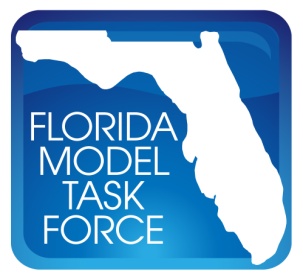 Use of Dynamic Traffic Assignment in FSUTMSFlorida Department of Transportation-Research CenterTechnical Committee Meeting – AgendaWeb ConferenceJuly 28, 2011 – 10:00 AM to 11:30 AMIntroductionProject UpdateRequirements for Assignment Environment DiscussionNext Meeting